LIONS ANNUAL 2k FUN RUN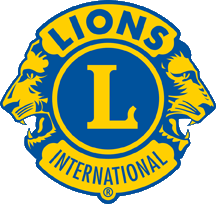 Sunday 8th May 2022SPONSORSHIP FORMNOTE – SPONSORED RUNNERS NEED TO COMPLETE THIS FORM AND PRESENT IT AT CHECK-IN ON THE DAY – PLEASE PRINTMr   Mrs   Ms   Master   MissPLEASE SEE INFORMATION & RULES OF ENTRY ONLINEPay Money in at Check-In Desk or with Sponsorship Form to Lion Treasurer Neil Gatehouse 15 Church Acre, Dorchester DT1 1RBNote – Lions have a card reader for contactless payments if more convenientSponsorship Money to be Paid preferably on the day but before Tuesday 24 May - See Information and Rules of Entrywww.lionsdorchester.org.uk/eventsFollow us on our Facebook page LionsDorchesterLions Club of Dorchester & District Reg Charity No 11785808Information on this form may be stored electronically but will only be used for the purpose of The Lions Club of Dorchester & District.Forename:Surname:Address:Tel No:e-mail:Name & Address of Chosen Charity:Name & Address of Chosen Charity:Certified Completion.(by Lions)Signed:                                                                                                           Lions Club of Dorchester & DistrictNAME£pNAME£pGRAND TOTAL